Universitatea Tehnică “Gheorghe Asachi” din IașiFacultatea de Design Industrial și Managementul AfacerilorMaster: Inovare și AntreprenoriatAn studii: IRaport Practică de cercetareMasterandPrenume și Nume Iași, 2020 – 2021Lista de tabele (dacă este cazul)Tabelul 2.1. Titlul tabelului	6Lista de figuri (dacă este cazul)Figura  2.1. Titlul figurii	6Tema aleasă și motivația alegerii (Max. 1 pagina)Tema propusă de Dvs. poate să vizeze aspecte generale privind activitatea antreprenorială, legate de deschiderea unei noi afaceri, de lansarea unui produs și / sau serviciu într-o afacere nouă sau deja existentă sau de alte procese asociate activității de inovare și antreprenoriat. Lucrarea Dvs. se poate concentra pe un domeniu foarte îngust studiat la una dintre disciplinele din semestrul 1 sau poate poate să abordeze o analiză interdisciplinară care se potrivește cel mai bine cu interesele și/sau obiectivele Dvs. În cadrul acestei secțiuni se motivează tema teoretică aleasă, importanța, relevanța și actualitatea acesteia, sunt expuse obiectivele cercetării și (foarte pe scurt!) rezultatele estimate a fi obținute în cadrul unor cercetări aplicative, derulată în raport cu aceste obiective.Textul va respecta următoarele instrucțiuni de tehnoredactare: margini: 3 cm stânga; 2,5 cm dreapta, respectiv sus şi jos;font: Times New Roman 12;spațiere: 1,5 rânduri.Fiecare capitol va începe pe o pagină nouă.Text text text text text text text text text text text text text text…Cercetare bibliografică (min. 6 pagini)Cercetarea bibliografică din acest capitol vă va ajuta să identificați, analizați și  înțelegeți ce au studiat alți cercetători înaintea Dvs. legat de domeniul și tema aleasă, activitate care vă aduce mai multe avantaje:În primul rând veți putea să beneficia de cunoștințele dezvoltate de cei care au analizat probleme similare și conexe, în contextul specific prezentat de autori. Prin raportarea problemei Dvs. la cele studiate de alți cercetători veți putea evidenția contribuția și particularitățile rezultatelor din lucrarea Dvs. Analiza bibliografiei facilitează identificarea și înțelegerea problemelor analizate (scopul respectivelor studii) și obiectivele urmărite de autorii cercetărilor.Toate articolele științifice au un capitol dedicat trecerii în revistă a literaturii de specialitate în care sunt prezentate conceptele utilizate în respectiva lucrare și modul în care acestea au fost definite și măsurate. Identificarea și analiza acestora vă va ajuta să stabiliți mai ușor conceptele și modul în care acestea ar putea fi transpuse în partea practică a lucrării Dvs. Veți putea prezenta argumentele (dacă nu au fost deja prezentate în introducere) care să evidențieze importanța temei, relevanța și actualitatea acesteia utilizând referințe bibliografice adecvate. Subiectul teoretic ales se va enunța și explica succint, cu respectarea celor 5 C (clar, complet, concis, concret, corect). Capitolul prezintă rezultate importante ale cercetărilor din domeniul temei abordate utilizând surse bibliografice relevante:minim 4 cărți esențiale pentru domeniul ales – investigația poate începe cu bibliografia furnizată de cadrul didactic titular ;minim 4 articole relevante indexate în baze de date, de exemplu: Science Diret, (ScienceDirect Freedom Collection, Elsevier), Wiley Journals (Wiley Online Library), de Gruyter ebooks, CAB ebooks (Cărțile editate de Editura CABI), SpringerLink Journals, Springer, Web of Science - Core Collection, InCites Journal Citation Reports, Derwent Innovations Index, Clarivate Analytics, etc. (bazele de date pot fi accesate cu o parolă care se poate obține de la Biblioteca Universității);minim 2 website-uri relevante care furnizează materiale ale unor autori consacrați în domeniul ales (care au legătură cu referințele bibliografice regăsite în cărțile și articolele examinate) și / sau care prezintă elemente relevante cu privire la sistemul real ales pentru cercetare (website sistem, elemente contextuale etc.).Analiza trebuie să conțină referințe bibliografice menționate în capitolul 5 (Bibliografie) și citate în text conform uzanțelor unei lucrări științifice (vezi și http://www.misp.tuiasi.ro/wp-content/uploads/2020/06/Ghid-realizare-lucrare-de-disertatie_IM_2020.pdf.)Text text text text text text text text text text text text text text…Model tabel:Tabelul 2.1. Titlul tabeluluiModel figură: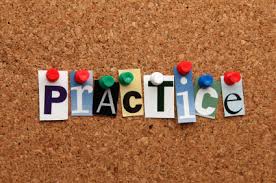 Figura  2.1. Titlul figuriiAnaliza critică a unei situații existente definită de o nevoie/ oportunitate identificată în raport cu tema aleasă (min. 7 pagini)Dvs. trebuie să prezentați, așa cum rezultă din literatura de specialitate, activitățile prin care a fost identificată și rezolvată problema și / sau modul în care a reacționat respectiva firmă / organizație.Se prezintă organizația / firma identificată și se analizează un caz concret identificat într-o situație reală (prezentată în literatura de specialitate) în raport cu stadiul actual al cunoașterii în domeniul temei alese. Trebuie să prezentați experiența organizației / firmei ca răspuns la nevoia / oportunitatea identificată. Evidențiați ce poate fi învățat din practica organizaților / firmelor, consultând literatura de specialitate.    Date generale cu privire la organizație / firmă (max. 10% din total Capitol)Obiect de activitate; formă de proprietateViziune, misiune, valori etc. Mărime: cifră de afaceri / venituri / număr de angajați / membriNevoia sau oportunitatea identificată  în relație cu cerințele cliențilorMediul:Intern: tehnologia; resursele umane, structura organizatorică, cultura organizațională, etc.Extern: Factori economici, politici, legislativi, tehnologici în relație cu nevoia / oportunitatea identificată (oricare dintre aceste aspecte va fi abordat în funcție de măsura în care exercită influențe relevante)Descrierea situației existente în raport cu tema teoretică aleasă (max. 20% din total Capitol)Descrierea (succintă!) a situației existente poate avea la bază,  suplimentar față de literatura de specialitate consultată, date și informații obținute prin studiul unor documente (publice) relevante – websites; documente oficiale ale sistemului (Rapoarte anuale; organigrame; documente publicitare; afișaje interne; etc.); Analiza critică a situației existente (min. 70% din total Capitol), pe baza temei teoretice alese; Prezentați principalele decizii/ acțiuni întreprinse de organizație ca răspuns la nevoia/ oportunitatea identificatăExplicați și argumentați fiecare dintre deciziile firmei/ organizațieiAnalizați activitățile întreprinse, resursele alocate și rezultatele obținute. Argumentați care a fost impactul asupra segmentelor de piață, impactul asupra cifrei de afaceri și a numărului de clienți, identitatea brand-ul, loialitatea consumatorilor și a altor aspecte pe care le considerați relevante.  Text text text text text text text text text text text text text text…Concluzii Se prezintă, în mod structurat, în ordinea importanței (justificată!), concluziile raportului prezentat, în raport cu tema aleasă de Dvs. Se vor evidenția principalele „lecții” învățate și impactul acestora pentru activitatea viitoare. Text text text text text text text text text text text text text text…BibliografieToate capitolele raportului de cercetare trebuie să conțină referințe bibliografice menționate în capitolul 5 (Bibliografie) și citate în text conform uzanțelor unei lucrări științifice (de exemplu, vezi: modalități de citare prezentate în Ghidul pentru elaborarea lucrării de disertație, disponibil la http://www.misp.tuiasi.ro/studenti/ghid-realizare-lucrare-de-disertatie/).Exemple:Bikashbindu, D., Kaustubha, M. 2019. A review on advances in sustainable energy production through various catalytic processes by using catalysts derived from waste red mud, Renewable Energy Journal, vol. 143, pp. 1791-1811.Drăghici, A., Căruțașu, N., Ivașcu, L. 2019. Managementul riscurilor ocupaționale, Editura Politehnica, București.Ivașcu, L., Mocan, M. 2017. Management Strategic: concepte, aplicații și studii de caz, Editura Eurobit, Timișoara.Reed S., Pisaniello D., Benke G., Burto K. 2013. Principles of Occupational Health and Hygiene: An introduction, Everbest Publishing, pp. 26-50.Sa J., Diogo T.D., Cruz R., 2014. Risk exposure prevention tool to health care workers, Occupational Safety and Hygiene II, Taylor & Francis Group , London, pp. 301- 304.